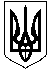 КОМУНАЛЬНА УСТАНОВА «ОЛЕКСАНДРІЙСЬКИЙ РАЙОННИЙ ЦЕНТР ІЗ ОБСЛУГОВУВАННЯ ЗАКЛАДІВ ОСВІТИ»  ОЛЕКСАНДРІЙСЬКОЇ РАЙОННОЇ РАДИ  КІРОВОГРАДСЬКОЇ ОБЛАСТІвул. 6-го Грудня, .  Олександрія, Кіровоградська область, 28000, тел./факс 05 (235) 7-40-39, е-mail:   inbox6@olex.kr-admin.gov.ua,   код ЄДРПОУ 42699413Від 21.01.2019  № 38Керівникам закладів загальної середньої освітиОлександрійського районуПро відзначення 30-ї річницівиведення військ з АфганістануВідповідно до листа управління освіти, науки, молоді та спорту Кіровоградської обласної державної адміністрації від 22.12.2018 року №35-12/4295/0.352 щодо відзначення 30-ї річниці виведення військ з Афганістану, з метою вшанування пам’яті загиблих та надання щирої поваги живим ветеранам-афганцям, в межах компетенції пропонуємо забезпечити проведення тематичних заходів (відкритих уроків, уроків мужності, круглих столів, семінарів, зустрічей, конференцій).Інформацію (електронний варіант) про проведені заходи направити 15 лютого 2019 року на електронну адресу kreativ33@ukr.net та розмістити на сайті закладу освіти.Директор						                           В.ІльющенковаНаталія Шкідін7 13 14